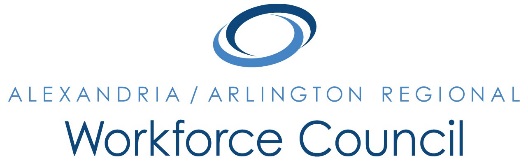 LABOR MARKET RESEARCHIt is your responsibility to research occupations that may be a match for you.Below is a list of websites that can be used to conduct labor market research.www.careeronestop.org	3. www.salary.com	5.  www.data.virginialmi.comwww.onetoline.org		4.  www.bls.gov/ooh	6.  www.vec.virginia.govType of career or job:____________________________________________________________________________________Average starting salary for this job:____________________________________________________________________________________List some of the job duties:____________________________________________________________________________________________________________________________________________________________________________________________________________________________________________________________Outlook for this career (future growth):__________________________________________________________________________________________________________________________________________________________________________Physical demands of this job:_____________________________________________________________________________________Possible places of employment: _____________________________________________________________________________________What types of training/skills are needed?__________________________________________________________________________________________________________________________________________________________________________List training/skills you already have that fit this occupation:__________________________________________________________________________________________________________________________________________________________________________